بسم الله الرحمن الرحيم...فَلَا تُزَكُّوا أَنْفُسَكُمْ هُوَ أَعْلَمُ بِمَنِ اتَّقَى...  32 النجمسيرة ذاتية مختصرة"  تُعد السيرة الذاتية لأي فرد في مؤسسة ما جزء مهم وحيوي في توثيق تاريخ وجهود وخدمات المؤسسة التي يتبعها " أسامة خميس                       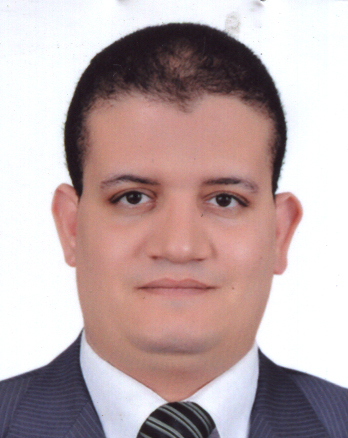 المؤهلات العلمية·   دكتوراه في الآداب تخصص المكتبات والمعلومات، والرسالة حائزة على تقدير " مرتبة الشرف الأولى - ممتاز - مع التوصية بالطبع وتبادل الرسالة مع الجامعات الأخرى " 2010·        ماجستير في الآداب- تخصص المكتبات والمعلومات، والرسالة حائزة على تقدير " ممتاز مع التوصية بالتبادل بها بين الجامعات وطباعتها "2008·        تمهيدي ماجستير: قسم المكتبات والمعلومات- كلية الآداب – جامعة المنوفية.2005·        ليسانس (امتياز) في: علم المكتبات والمعلومات – كلية الآداب – جامعة المنوفية - بتقدير عام "جيد جداً مع مرتبة الشرف "2003الاهتمامات الموضوعية والبحثية والمهنية·        الخدمة المرجعية الرقمية Digital Reference service·        الكيانات الرقمية  Digital Objects·        الكيانات الرقمية التعليمية  Digital Learning Objects·        المستودعات الرقمية   Digital Repositories·        مستودعات الكيانات الرقمية التعليمية  Repositories Digital Learning Objects·        الرقمنة Digitalization·        النشر الرقمي Digital Publishing·        الوصول الحر للمعلومات Open Access for Information·        ميتاداتا ( الفهرسة الرقمية Digital Cataloging )الكيانات الرقميةDigital Objects Metadata·        برامج المستودعات الرقمية Software Digital Repositories·        تصميم وتطوير وإدارة مواقع الويب·        التنمية البشرية Human Developmentإجادة التعامل مع البرامج·        برامج الأوفيس.·        برامج تحرير الصور الرقمية.·        برامج تحرير الفيديو الرقمي.·        برامج تكويد النصوص.·        برامج إدارة المستودعات الرقمية.·        برامج إدارة المكتبات الرقمية.·        برامج إدارة الأرشيفات الرقمية.·        برامج إدارة المتاحف الرقمية.·        برامج تحرير الميتاداتا.·        النظم الآلية لإدارة المكتبات ومراكز المعلومات.·        برامج تصميم الويب.·        برامج الجرافيكس.·        برامج إدارة الأرشيف الالكتروني بالمؤسسات.الخـــــــــــــــــــــــــــــبـــــــــــــــــــرات·        إدارة العديد من مشروعات تطوير المكتبات المدرسية والمكتبات العامة والجامعة في مصر.·        العمل في نظام الجودة والاعتماد الأكاديمي في مصر منذ عام 2006 حتى عام 2010 م .·        المشاركة في تصميم ( 5) وتدريس (4) مقررات دراسية بالتعاون مع وحدة إنتاج المقررات الالكترونية بجامعة المنوفية.·        مييسر ومسئول تقنى لبرنامج التواصل Connect program  بين كلية الآداب جامعة المنوفية ومنظمة سوليا العالمية Soliyaبنيويورك ومكتبها التمثيلي بالقاهرة للعام الجامعي 2009/2010.·        المشاركة في تنظيم المؤتمرات بالجمعية المصرية للمكتبات والمعلومات.·        المشاركة في تنظيم المؤتمر الـ 19 للاتحاد العربي للمكتبات والمعلومات بالقاهرة.·        مقرر بجلسات مؤتمر الجمعية المصرية للمكتبات والمعلومات مع مكتبة مبارك العامة 24-26/6/2008.·        مقرر بجلسات المؤتمر الـ 19 للاتحاد العربي للمكتبات والمعلومات بالقاهرة.·        المشاركة في ضبط جودة فهارس مكتبات جامعة المنوفية على نظام المستقبل الالكتروني للمكتبات FLS من 2007 حتى 25/10/2010.·        المشاركة في ضبط جودة فهرس بوابة " بانوراما الفكر العربي http://www.fekr-rama.com وزارة الاتصالات وتكنولوجيا المعلومات- مصر2008.·        المشاركة في إعداد (قاعدة البيانات الببليوجرافية لإتحاد كتاب مصر) أكتوبر 2005. الهيئة المصرية العامة للكتاب. دار الكتب والوثائق القومية- مصر.·        الاشتراك في عضوية عدد 15 جمعية مهنية ولجنة علمية وادراية.·        الحصول على عدد 35 دورة تدريبية في مجال الوثائق والمخطوطات والمكتبات وتكنولوجيا المعلومات، والبرمجة، وتصميم مواقع الويب، والتنمية البشرية، والوعي المعلوماتي.·        تقديم عدد 43 دورة تدريبية في مجال المكتبات والمعلومات والأرشفة الالكترونية وإدارة المكتبات الجامعية في مصر والسعودية وسلطنة عمان .الإنتاج الفكري  المنشور و قيد الإعداد والنشر·        الرسائل و الاطروحات العلمية·   أسامة محمد عطية خميس . الكيانات الرقمية: بناؤها واقتناؤها وتنظيمها واسترجاعها في المستودعات الرقمية على شبكة الانترنت: نحو تصور مقترح Digital Objects: Structure, Acquisition, Organization, and Retrieval in Digital Repositories on The Internet: Towards A proposal  Conception إشراف الأستاذة الدكتورة حسناء محمود محجوب.- جامعة المنوفية كلية الآداب – قسم المكتبات والمعلومات " أطروحة دكتوراه (مجازة، غير منشورة ) 2010".·   أسامة محمد عطية خميس . خدمة الأسئلة الأكثر تداولاً كأداة لتقديم خدمات المعلومات على شبكة الانترنت: دراسة تقييميه=Frequently Asked Question As The Tool for Providing Information Service On Internet: Evaluation Study / إشراف الأستاذة الدكتورة أمنية مصطفى صادق، الدكتور أسامة لطفي محمد أحمد.- كلية الآداب: جامعة المنوفية، 2008 (رسالة ماجستير، مجازة، غير منشورة).·        فصول الكتب·   أسامة محمد عطية خميس.برامج إدارة خدمة الأسئلة الأكثر تداولاً على شبكة الانترنت: دراسة تقييميه.في: جماعة محبي محمد أمان. محمد محمد أمان: مجموعة بحوث مهداة.-الإسكندرية:دار الثقافة العلمية،2009 .ص ص 129-156.·        المقالات العلمية وأعمال المؤتمرات·   أسامة محمد عطية خميس. الجرائم المعلوماتية والأمن ألمعلوماتي في القرآن الكريم:
دراسة تأصيلية للتدبر ألمعلوماتي للقرآن.-تأليف( 20/04/2005 ).- نشر جزء منها في: مدونة المكتبيين بالمنوفية.- متاح في(28/01/2008).< http://librariansinmenofia.blogspot.com/2008/01/blog-post_28.html >·   أسامة محمد عطية خميس. مواقع مكتبات جامعة المنوفية على شبكة الانترنت: دراسة تقييمية.- بحث تمهيدي دكتوراه - قسم المكتبات والمعلومات– كلية الآداب– جامعة المنوفية،مارس 2008 .30 ص.·   أسامة محمد عطية خميس. دور المكتبات  في مواجهة الأزمة الأخلاقية والذوقية في المجتمع المصري. في المؤتمر القومي الثالث عشر لأخصائيي المكتبات والمعلومات في مصر من 5   –  7 يوليو 2009 تحت عنوان" المكتبة والمجتمع في مصر " تحت شعار" المكتبة صناعة الحياة " متاح في(28/01/2008).< http://www.elaegypt.com/DownLoads/2009/osamaattia.doc>·   أسامة محمد عطية خميس. دور المكتبات العامة في مصر في دعم الحقوق والحريات العامة: حق الإضراب أنموذجا= The Role Of  Public Libraries in Egypt in supporting civil Rights and Liberties: The Strike Right As model  .- المؤتمر القومي الثاني عشر لأخصائي المكتبات والمعلومات في مصر-24 – 26 يونيو 2008 تحت عنوان " المكتبة والتثقيف السياسي والحرية الفكرية في مصر " تحت شعار" المعلومات طريق أكيد للديمقراطية ".·   أسامة محمد عطية خميس ."خدمة الأسئلة الأكثر تداولا كخدمة مرجعية الكترونية ودورها في محو الأمية المعلوماتية" والحاصل على مركز مميز بين الجلسات العلمية للمؤتمر القومي الحادي عشر لأخصائيي المكتبات والمعلومات في مصر 26-28 يونيه 2007 بجامعة المنصورة.·   أسامة محمد عطية خميس( مؤلف مشارك ) " دور قسم المكتبات والمعلومات بكلية الآداب جامعة المنوفية في خدمة المجتمع " ضمن بحث بعنوان " مسيرة قسم المكتبات والمعلومات جامعة المنوفية خلال خمسة عشر عاماً " في المؤتمر القومي العاشر لأخصائيي المكتبات والمعلومات في مصر: الجمعية المصرية للمكتبات والمعلومات. – جامعة 6 أكتوبر 2006.·        الأدلة·   أسامة محمد عطية خميس ( محرر). الدليل التوثيقى لقسم المكتبات والمعلومات بكلية الآداب جامعة المنوفية. إعداد القسم، مراجعة حسناء محجوب،2008. 55ص.·   الدليل العملي لإجراءات تجميع البيانات باستخدام ISBN واستيرادها لبرنامج FLS. إعداد أسامة خميس، عادل نبيل ؛مراجعة عاطف السيد قاسم ؛إشراف وتقديم خليل الحلفاوي.- جامعة المنوفية: وحدة إدارة المشروعات، 2007.- (سلسلة إصدارات مشروع ميكنة المكتبات والمكتبة الرقمية، 1).·        البحوث العلمية بعد عام منذ( 2011-      )·   أسامة محمد عطية خميس . المحتوى الرقمي في المستودعات الرقمية في البلاد العربية على شبكة الإنترنت: دراسة استطلاعية. مجلة الاتجاهات الحديثة في المكتبات والمعلومات. القاهرة: المكتبة الأكاديمية، قيد النشر ( يناير 2011م)·   أسامة محمد عطية خميس خدمة البحث المتعدد على موقعي المكتبة الرقمية لاتحاد  الجامعات المصرية والمكتبة الرقمية للجامعات السعودية: دراسة تحليلية مقارنة. مجلة بحوث في علم المكتبات والمعلومات- القاهرة – جامعة القاهرة – كلية الآداب- مركز بحوث نظم وخدمات المعلومات، سبتمبر 2009.·        المشاركة في الإشراف على رسائل الماجستير والدكتوراه·   بسمـة خليفـة عبدالحميد الشيـشيـنى. " المحتوى الموضوعي لتطبيقات الويب 2.0 في ثورة 25 يناير: دراسة تحليلية للمحتوى العربي والأجنبي " إشراف / أ.د. أمنية مصطفى صادق                               د. أسامة محمد عطية خميس)  أطروحة دكتوراه، 2011، قيد التسجيل)             ·        المؤتمرات والندوات ( حضور و / أو مشاركة )·        الاتحاد العربي للمكتبات والمعلومات·   المؤتمر الـ 19 للاتحاد العربي للمكتبات والمعلومات بالتعاون مع قسم المكتبات والمعلومات بجامعة القاهرة والجمعية المصرية للمكتبات والمعلومات " التعاون بين مؤسسات المعلومات العربية في عصر الرقمنة " 25-82/11/1429 هـ - 23-26/11/2008 م.·        الجمعية المصرية للمكتبات والمعلومات·   المؤتمر القومي الثالث عشر لأخصائيي المكتبات والمعلومات في مصر من 5   –  7 يوليو 2009 تحت عنوان" المكتبة والمجتمع في مصر " تحت شعار" المكتبة صناعة الحياة.·   المؤتمر القومي الثاني عشر لأخصائيي المكتبات والمعلومات في مصر: الجمعية المصرية للمكتبات والمعلومات. – مكتبة مبارك العامة بدمياط، تحت عنوان  " المكتبة والتثقيف السياسي والحرية الفكرية في مصر"  24 – 26 يونيو 2008·   المؤتمر القومي الحادي عشر لأخصائيي المكتبات والمعلومات في مصر: الجمعية المصرية للمكتبات والمعلومات. – جامعة المنصورة، تحت عنوان  " المكتبات و محو الأميات الثلاث
( الأمية الألفبائية - الأمية الثقافية - الأمية المعلوماتية ) " 26-28 يونيه 2007.·   المؤتمر القومي العاشر لأخصائيي المكتبات والمعلومات في مصر: الجمعية المصرية للمكتبات والمعلومات. – جامعة 6 أكتوبر، تحت عنوان  " مهنة المكتبات والمعلومات في مصر بين التنظير والممارسة " 27-29 يونيه2006.·   المؤتمر القومي السابع لأخصائيي المكتبات والمعلومات في مصر: الجمعية المصرية للمكتبات والمعلومات. – جامعة حلوان، تحت عنوان" المكتبات المصرية في خدمة البحث العلمي"من
5 - 27 فبراير 2003.·        الجمعية المصرية لنظم المعلومات وتكنولوجيا الحاسبات·   المؤتمر العلمي السادس عشر لنظم المعلومات وتكنولوجيا الحاسبات " نظم دعم القرار وإدارة الأزمات   Decision Support Systems and Crisis Management" الجمعية المصرية لنظم المعلومات وتكنولوجيا الحاسبات، و كلية العلوم الإدارية بأكاديمية السادات للعلوم الإدارية - القاهرة 17- 19 فبراير 2009 .·        قسم المكتبات والمعلومات ومركز بحوث  نظم خدمات المعلومات جامعة القاهرة·        المؤتمر العلمي الثامن لقسم المكتبات والوثائق والمعلومات . إشكالية المصطلح في مجال المكتبات والوثائق والمعلومات 08:06 أبريل، 2010.·        المكتبة المركزية بجامعة القاهرة·   البرنامج الثقافي المتكامل " بجبك يا مصر" في الفترة من الأحد 1 مارس 2009 إلى الخميس 12 مارس 2009 .المكتبة المركزية الجديدة بجامعة القاهرة. " مشروعات التوثيق والتحول الرقمي للكتب التراثية والآثار المصرية والحضارة المصرية خاصة المتاح على شبكة الانترنت"·        قطاع الدراسات العليا والبحوث بجامعة المنوفية·   المؤتمر العلمي الأول لتحسين جودة الدراسات العليا في مؤسسات التعليم العالي .تحت عنوان "مواجهة التحديات والتوجه نحو المستقبل والتنمية" جامعة المنوفية. في الفترة من 25 إلى 26 فبراير2009.·        شهادات تقدير                     الحصول على العديد من شهادات التقدير من عدد من المؤسسات التعليمية والأكاديمية والمهنية في مصر والسعودية." من لم يتقدم في أي شئ فإنه يتقادم في كل شئ " أسامة خميسالبيانات الشخصية·         الاسم: أسامة محمد عطية خميس.·         الحالة الاجتماعية : متزوج.·         التخصص العام: المكتبات والمعلومات.·         التخصص الدقيق: تكنولوجيا المعلومات.·         الوظيفة الحالية: أستاذ مساعد – عمادة شؤون المكتبات جامعة المجمعة – السعودية.·         الجوال: 0540215846 ·         البريد الإلكتروني : droskhames@gmail.com·          المدونة : http://osamakhames.blogspot.com·         الموقع الالكتروني: http://kenanaonline.com/oskhames201                  